Schweizer Niederlaufhund- und             Dachsbracken- Club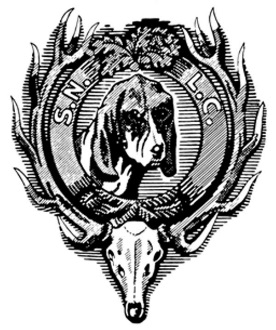 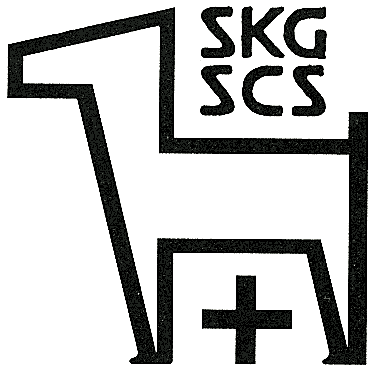 www.niederlaufhund.ch / www.dachsbracke.ch / www.snlc.chZuchtwart :Armin Roth, Hofackerrain 7, 4492 Tecknau  061 599 12 72 – 079 674 62 06 – zuchtwart@snlc.ch Anmeldung AnkörungZu dieser Anmeldung gehört zwingend eine Fotokopie der Abstammungsurkunde.Am Körtag wird ein Verhaltenstest durchgeführt. ( exkl. Spurlaut )Der Verhaltenstest ist Voraussetzung für die Teilnahme an den Klub-Internen Prüfungen.Teilnahme am Verhaltenstest     JA     NEINAchtung für Verhaltenstest muss zusätzlich ein separates Formular ausgefüllt werden.Rasse  Schweizer Niederlaufhund BE  LU  SZ  JU     Alp. Dachsbracke           Hirschrot      Vieräugel West. Dachsbracke         Petit bleu de Gascogne Name des Hundes Rufname Geschlecht Rüde             HündinHaarart Glatthaar       Rauhaar       StockhaarWurfdatumSHSB Nr.Chip Nr. (6 letzte Ziff.)EigentümerAdressePLZ / OrtTelefon NatelE-mail